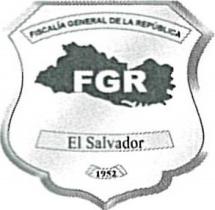 	Fiscalía General de la República	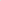 Unidad de Acceso a la Información PúblicaNOTA ACLARATORIASan Salvador, 30 de abril de 2020Público en General. Presente.Por este medio, se informa que los documentos denominados Guía de Archivo 2018, Cuadro de Clasificación Documental y Perfil de Oficial de Gestión Documental,  Organigrama 2018, Procedimiento de Correspondencia, Procedimiento de Resguardo de Documentación, los cuales están publicados, se encuentran vigentes.Y para hacerlo de conocimiento general se extiende la presente, que abarca el periodo de febrero hasta abril de 2020.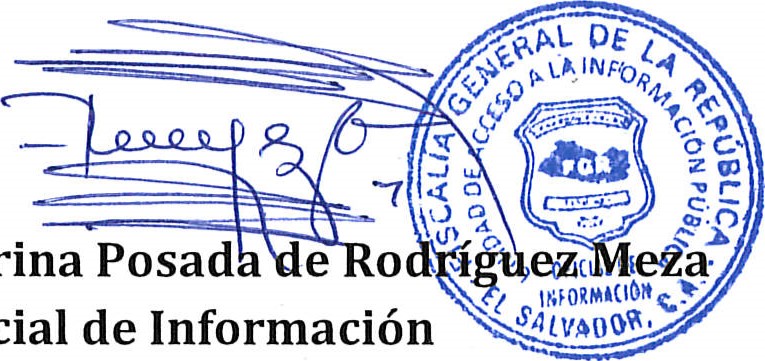 